АДМИНИСТРАЦИЯ  ПИНЧУГСКОГО  СЕЛЬСОВЕТА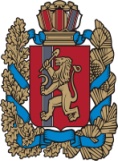 БОГУЧАНСКОГО РАЙОНА КРАСНОЯРСКОГО КРАЯПОСТАНОВЛЕНИЕ                                  20.07.2017       			        п.   Пинчуга	  			№  73 -ПОб утверждении  порядка предоставления помещений для проведения встреч депутатов с избирателями и  определения специально отведенных мест, перечня помещений для проведения встреч депутатов с избирателями В соответствии с Федеральным законом от 06.10.2003г. №131-ФЗ "Об общих принципах организации местного самоуправления  в Российской Федерации", Уставом  Пинчугского сельсовета  ПОСТАНОВЛЯЮ:Утвердить Порядок предоставления помещений для проведения встреч депутатов с избирателями (Приложение №1).Определить специально отведенные места, перечень помещений   для проведения встреч депутатов   с избирателями (Приложение №2).3. Опубликовать настоящее постановление в периодическом печатном издании "Пинчугский вестник" и разместить на официальном сайте администрация  Пинчугского сельсовета в сети «Интернет».И.О.Главы  Пинчугского  сельсовета                                                   О.Н. ФрикПриложение №1К постановлению администрации Пинчугского сельсовета от  «20» июля  2017г. №  73-ППорядок
предоставления помещений для проведения встреч депутатов с избирателями1. Порядок предоставления помещений для проведения встреч депутатов с избирателями (далее – Порядок), определяет условия предоставления  специально отведенных мест для проведения публичных мероприятий в форме  встреч депутатов различных уровней с избирателями в соответствии с ч. 5.3.  статьи 40 Федерального закона от 06.10.2003г. №131-ФЗ "Об общих принципах организации местного самоуправления в Российской Федерации".2. Администрация Пинчугского сельсовета Богучанского района (далее – администрация муниципального образования) предоставляет нежилое помещение, находящееся в муниципальной собственности, для проведения депутатом встреч с избирателями.3. Нежилое помещение предоставляется в безвозмездное пользование на основании распоряжения администрации муниципального образования на основании письменного обращения (заявления) депутата по форме согласно приложению к настоящему Порядку. Письменное обращение (заявление) депутата должно быть   направлено в администрацию муниципального образования не позднее чем за две недели до даты проведения  встречи.Нежилое помещение должно быть оборудовано средствами связи, необходимой мебелью и оргтехникой.4. Расходы за пользование депутатом нежилым помещением осуществляются из средств местного бюджета.Примерная форма____________________________________________________________________(наименование администрации ) собственника, владельца помещенияот ________________________________(Ф.И.О. депутата)Заявление о предоставлении помещениядля проведения встреч депутата с избирателямиВ соответствии п. 5.3. статьи 40 Федерального закона от 06.10.2003г. №131-ФЗ "Об общих принципах организации местного самоуправления в Российской Федерации" прошу предоставить помещение по адресу: ____________________________________________________________________________________________________________________________________(место проведения встречи)для проведения  публичного мероприятия в форме собрания, встречи с избирателями которое планируется «___» ___________ 20__ года в ____________________,(время начала проведения встречи)продолжительностью _______________________________________________.(продолжительность встречи)Примерное число участников: _______________________________________.Ответственный за проведение мероприятия (встречи) ____________________________,                                                                                                 (Ф.И.О., статус)контактный телефон __________________________________________.Дата подачи заявки: _________________________Депутат  _____________   __________________ (расшифровка подписи)«____»_________20__ годПриложение №2к постановлению администрации  Пинчугского сельсовета Богучанского района От "20" июля 2017г. №  73 -ПСпециально отведенные места, перечень помещений для проведения встреч депутатов с избирателямиПриложение к Порядку предоставления помещений для проведения встреч депутатов с избирателями№Перечень помещений (мест)   Адрес места нахождения помещения1Здание администрации  Пинчугского  сельсовета663444, Красноярский край, Богучанский район, п.Пинчуга, ул. Ангарская,2А